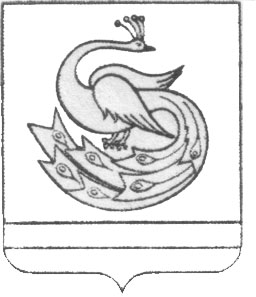 АДМИНИСТРАЦИЯ БОРИСОВСКОГО СЕЛЬСКОГО ПОСЕЛЕНИЯПЛАСТОВСКОГО МУНИЦИПАЛЬНОГО РАЙОНАП О С Т А Н О В Л Е Н И Е «15     »     02    2021 г.                                                                                  № 13Об обеспечении первичных мер пожарной безопасности в населенных пунктах Борисовского сельского поселения           Во исполнение Федерального закона Российской Федерации от 22 июля 2008 года №123-Ф3 «Технический регламент о требованиях пожарной безопасности»,с целью предупреждения пожаров и гибели при них людей, приведения населенных пунктов Борисовского сельского поселения Пластовского муниципального района в соответствие требованиям норм пожарной безопасности, администрация Борисовского сельского поселения ПОСТАНОВЛЯЕТ:         1.Утвердить Положение «Об обеспечении первичных мер пожарной безопасности в населенных пунктах Борисовского сельского поселения Пластовского муниципального района» (Приложение № 1);        2.Обеспечить в населенных пунктах запас воды для целей пожаротушения в количестве не менее  у каждого домовладельца;        3.В весенне-летний период выполнить защитные противопожарные полосы, удаление  сухой растительности, исключающие возможность переброса огня при лесных пожарах на здания и сооружения;       4.Определить телефон №112 для мобильных телефонов, 2-51-11 для стационарных телефонов для сообщения о пожаре в единую диспетчерскую службу;       5.Установить контроль за возведением зданий, строений, сооружений, в соответствии с целевым назначением земельного участка и его разрешенным использованием, с соблюдением требований противопожарных правил, нормативов6.  Настоящее постановление разместить на официальном сайте администрации Борисовского сельского поселения в сети «Интернет».        7. Контроль за исполнением настоящего постановления  оставляю за собой.Глава Борисовского сельского поселения                                                А.Г.ДаниелянУтверждено                                                      постановлением                                                      администрации  Борисовского                                                       сельского поселения                                                                                                                                                                            от "15   " ______02__2021 г. N13                                                                ПОЛОЖЕНИЕ            ОБ ОБЕСПЕЧЕНИИ ПЕРВИЧНЫХ МЕР ПОЖАРНОЙ БЕЗОПАСНОСТИ                В ГРАНИЦАХ БОРИСОВСКОГО СЕЛЬСКОГО ПОСЕЛЕНИЯ                            1. Общие положения    1.1. Настоящее Положение определяет  общие  требования  по  обеспечению первичных  мер  пожарной  безопасности   в   границах   населенных  пунктов Борисовского сельского поселения 1.2. Органы местного самоуправления в пределах своей компетенции обеспечивают первичные меры пожарной безопасности на подведомственных территориях с привлечением населения к их проведению.2. Основные задачи органов местного самоуправленияпо обеспечению первичных мер пожарной безопасности2.1. Реализация мер пожарной безопасности в подведомственных организациях и на подведомственной территории (проведение месячников пожарной безопасности в наиболее пожароопасные периоды года, проведение опашек населенных пунктов, обеспечение проездов к населенным пунктам и водоисточникам, обеспечение населенных пунктов наружным водоснабжением и т.д.).2.2. Создание и содержание подразделений пожарной охраны, финансируемых из средств собственного бюджета.2.3. Оказание необходимой помощи пожарной охране при выполнении возложенных на нее задач.2.4. Создание условий для привлечения населения к работам по предупреждению и тушению пожаров.2.5. Организацию проведения противопожарной пропаганды и обучение населения мерам пожарной безопасности на подведомственной территории проводить в соответствии с рекомендациями главы сельского поселений об организации и порядке обучения населения мерам пожарной безопасности.2.6. Принятие в собственность имущества пожарной охраны при отказе предприятий, расположенных на подведомственной территории, от его содержания и использование указанного имущества по его прямому назначению.2.7. Создание необходимых условий для успешной деятельности добровольной пожарной охраны.3. Функции органов местного самоуправления по обеспечениюпервичных мер пожарной безопасности3.1. Муниципальное правовое регулирование вопросов организационно-правового, финансового, материально-технического обеспечения в области пожарной безопасности.3.2. Разработка и осуществление мероприятий по обеспечению пожарной безопасности сельских поселений и объектов муниципальной собственности, включение мероприятий по обеспечению пожарной безопасности в планы и программы развития территории (в том числе организация и осуществление мер по защите от пожаров лесных массивов и торфяников, создание условий и проведение мероприятий по тушению лесных и торфяных пожаров, обеспечение надлежащего состояния источников противопожарного водоснабжения, организация работ по содержанию в исправном состоянии средств обеспечения пожарной безопасности жилых и общественных зданий, находящихся в муниципальной собственности, обеспечение пожарной безопасности жилого муниципального фонда и нежилых помещений.3.3. Разработка, утверждение и исполнение соответствующих бюджетов в части расходов на пожарную безопасность (в том числе на содержание добровольной пожарной охраны, закупку пожарно-технической продукции, разработку и организацию выполнения целевых программ и др.).3.4. Установление порядка привлечения сил и средств для тушения пожаров и проведения аварийно-спасательных работ на территории сельского поселения.3.5. Осуществление контроля за состоянием пожарной безопасности на подведомственной территории, установление особого противопожарного режима на территории сельского поселения, установление на время его действия дополнительных требований пожарной безопасности.3.6. Осуществление контроля за градостроительной деятельностью, соблюдением требований пожарной безопасности при планировке и застройке территорий поселения.3.7. Муниципальное дорожное строительство, содержание дорог местного значения в границах поселения и обеспечение беспрепятственного проезда пожарной техники к месту пожара.3.8. Телефонизация поселений.3.9. Организация обучения населения мерам пожарной безопасности и пропаганда в области пожарной безопасности, содействие распространению пожарно-технических знаний.3.10. Определение порядка и осуществление информирования населения о принятых органами местного самоуправления решениях по обеспечению пожарной безопасности.3.11. Осуществление социального и экономического стимулирования обеспечения пожарной безопасности, в том числе участия населения в борьбе с пожарами.3.12. Организация тушения пожаров в границах поселения, а также организаций, находящихся в муниципальной собственности, в том числе разработка и утверждение планов привлечения сил и средств для тушения пожаров.3.13. Организация взаимодействия с граничащими муниципальными образованиями по привлечению сил и средств для тушения пожаров на территории поселения.3.14. Организация муниципального контроля за соответствием жилых зданий, находящихся в муниципальной собственности, требованиям пожарной безопасности.